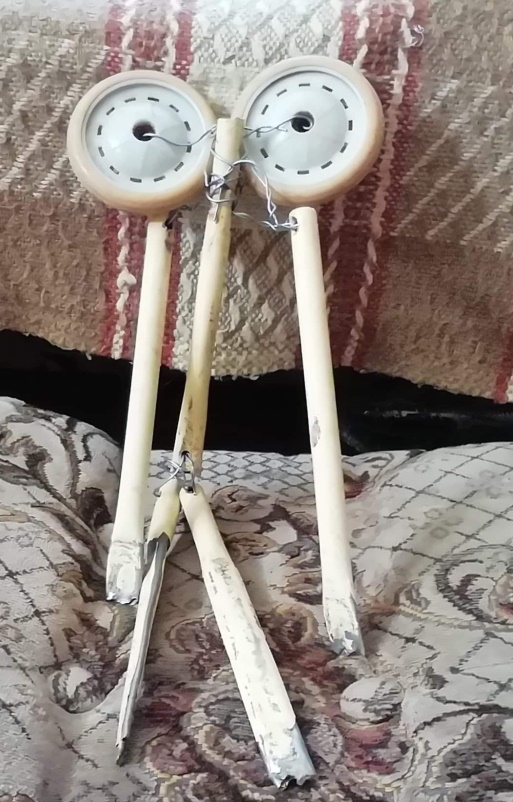 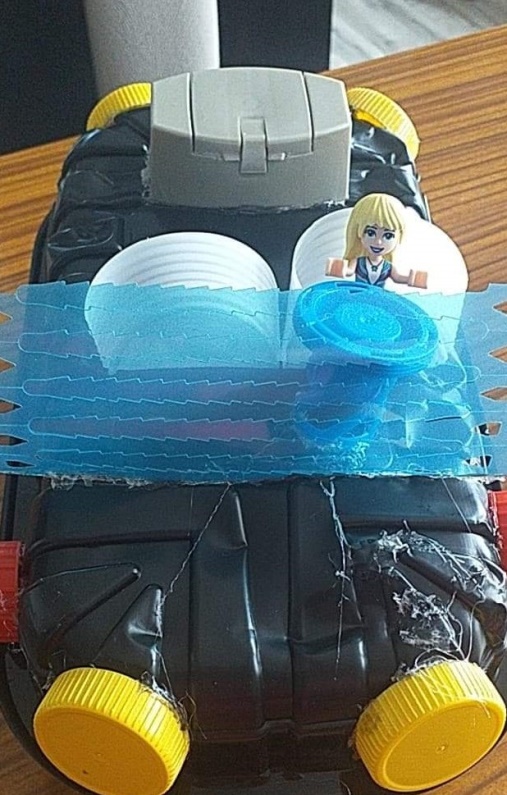 Łucja klasa 5                                                                    Damian klasa 5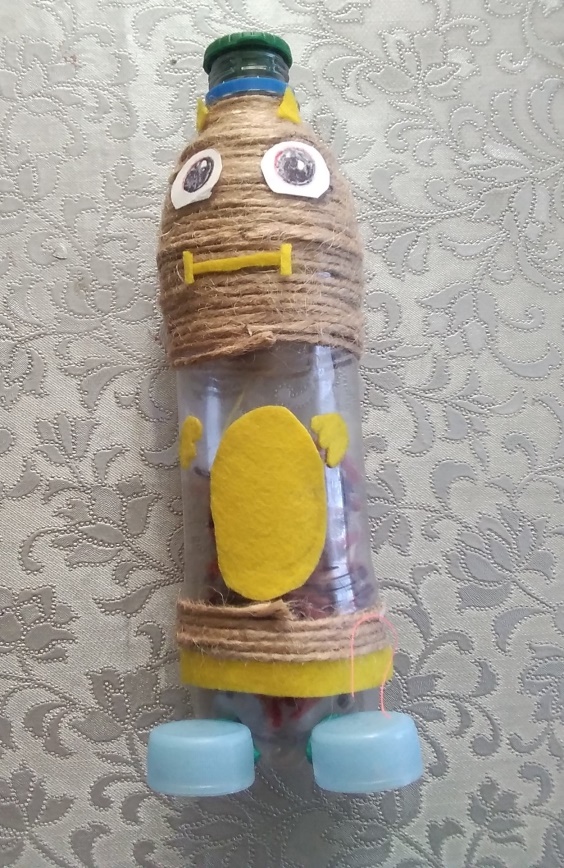 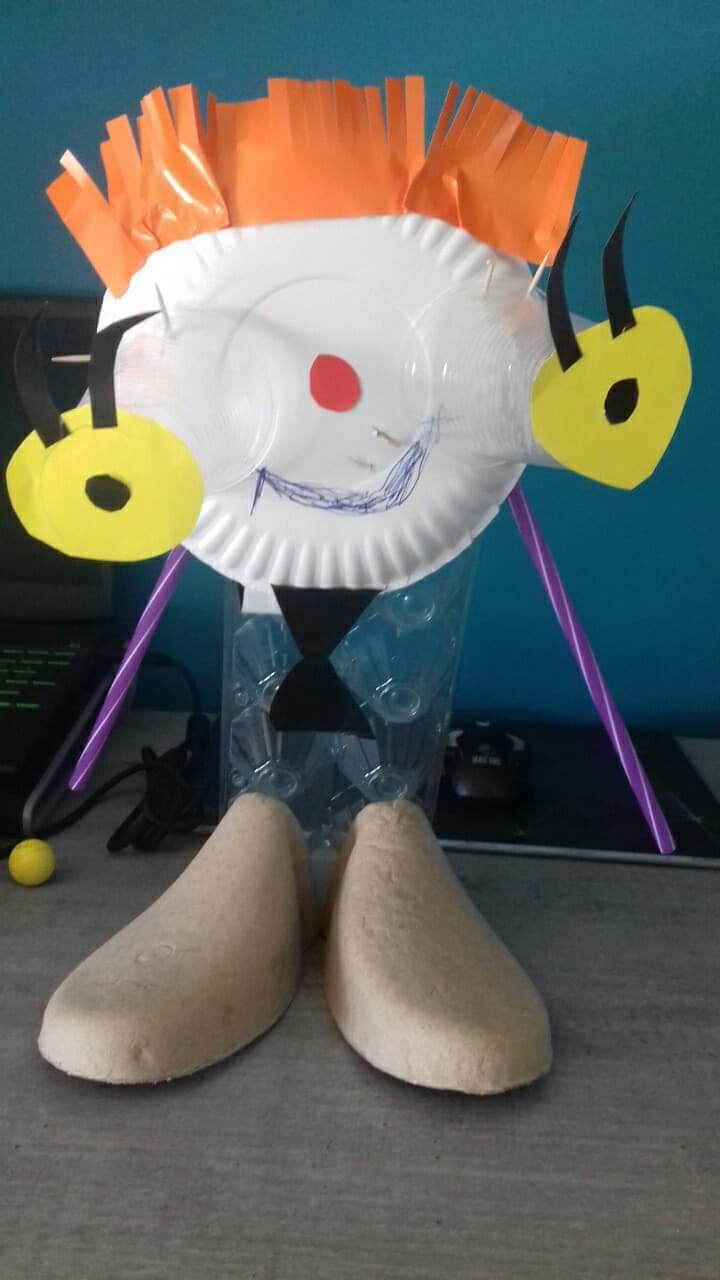 Rafał klasa 5                                                                     Kinga klasa 5